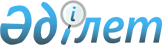 Об организации общественных работ на 2015 годПостановление акимата Жамбылского района Жамбылской области от 25 ноября 2014 года № 650. Зарегистрировано Департаментом юстиции Жамбылской области от 26 декабря 2014 года № 2446

     Примечание РЦПИ.



     В тексте документа сохранена пунктуация и орфография оригинала



      В соответствии со статьей 20 Закона Республики Казахстан от 23 января 2001 года «О занятости населения» и «Правил организации и финансирования общественных работ», утвержденных постановлением Правительства Республики Казахстан от 19 июня 2001 года № 836 «О мерах по реализации Закона Республики Казахстан» от 23 января 2001 года «О занятости населения», в целях организации общественных работ акимат Жамбылского района ПОСТАНОВЛЯЕТ:



      1. Утвердить перечень организаций, виды, объемы и конкретные условия общественных работ, размер оплаты труда участников и источники их финансирования, определить спрос и предложение на общественные работы согласно приложению.



      2. Коммунальному государственному учреждению «Отдел занятости и социальных программ акимата Жамбылского района» обеспечить организацию общественных работ, в соответствии с действующим законодательством Республики Казахстан.



      3. Контроль за исполнением данного постановления возложить на заместителя акима района Найманову Умиткен Капановну.



      4. Настоящее постановление вступает в силу со дня государственной регистрации в органах юстиции и вводится в действие по истечении десяти календарных дней после дня его первого официального опубликования и распространяется на отношения, возникшие с 5 января 2015 года.

 

  

Перечень организаций, виды, объемы и конкретные условия общественных работ,

размеры оплаты труда участников и источники их финансирования, спрос и

предложение на общественные работы

 
					© 2012. РГП на ПХВ «Институт законодательства и правовой информации Республики Казахстан» Министерства юстиции Республики Казахстан
				

      Аким Жамбылского районаР.Даулет

Приложение к постановлению

акимата Жамбылского района

№ 650 от «25» ноября 2014 года

№Наименование организации
Виды общественных работ
Объемы и конкретные условия общественных работ
Размер оплаты труда участников и источники их финансирования, тенге
Спрос
Предложение


1Коммунальное государственное учреждение «Аппарат акима Жамбылского района Жамбылской области»Содействие в проведении мероприятий республиканского и местного значенияНа условиях неполного рабочего дня и по гибкому графику 32046

Местный бюджет44

2Коммунальное государственное учреждение «Аппарат акима Асинского аульного округа» Жамбылского района Жамбылской области»Содействие по санитарной очистке, благоустройство и озеленение территории сельского округаНа условиях неполного рабочего дня и по гибкому графику 32046

Местный бюджет5050

3Коммунальное государственное учреждение «Аппарат акима Айшабибинского аульного округа» Жамбылского района Жамбылской области»Содействие по санитарной очистке, благоустройство и озеленение территории сельского округаНа условиях неполного рабочего дня и по гибкому графику32046

Местный бюджет1010

4Коммунальное государственное учреждение «Аппарат акима Акбастауского аульного округа» Жамбылского района Жамбылской области»Содействие по санитарной очистке, благоустройство и озеленение территории сельского округаНа условиях неполного рабочего дня и по гибкому графику32046

Местный бюджет66

5Коммунальное государственное учреждение «Аппарат акима Акбулымского аульного округа» Жамбылского района Жамбылской областиСодействие по санитарной очистке, благоустройство и озеленение территории сельского округаНа условиях неполного рабочего дня и по гибкому графику32046

Местный бюджет66

6Коммунальное государственное учреждение «Аппарат акима Бесагашского аульного округа» Жамбылского района Жамбылской областиСодействие по санитарной очистке, благоустройство и озеленение территории сельского округаНа условиях неполного рабочего дня и по гибкому графику32046

Местный бюджет1010

7Коммунальное государственное учреждение «Аппарат акима Гродиковского аульного округа» Жамбылского района Жамбылской областиСодействие по санитарной очистке, благоустройство и озеленение территории сельского округаНа условиях неполного рабочего дня и по гибкому графику32046

Местный бюджет1010

8Коммунальное государственное учреждение «Аппарат акима Ерназарского аульного округа» Жамбылского района Жамбылской областиСодействие по санитарной очистке, благоустройство и озеленение территории сельского округаНа условиях неполного рабочего дня и по гибкому графику32046

Местный бюджет44

9Коммунальное государственное учреждение «Аппарат акима Жамбылского аульного округа» Жамбылского района Жамбылской областиСодействие по санитарной очистке, благоустройство и озеленение территории сельского округаНа условиях неполного рабочего дня и по гибкому графику32046

Местный бюджет66

10Коммунальное государственное учреждение «Аппарат акима Колькайнарского аульного округа» Жамбылского района Жамбылской областиСодействие по санитарной очистке, благоустройство и озеленение территории сельского округаНа условиях неполного рабочего дня и по гибкому графику32046

Местный бюджет66

11Коммунальное государственное учреждение «Аппарат акима Каракемерского аульного округа» Жамбылского района Жамбылской областиСодействие по санитарной очистке, благоустройство и озеленение территории сельского округаНа условиях неполного рабочего дня и по гибкому графику32046

Местный бюджет44

12Коммунальное государственное учреждение «Аппарат акима Кызылкайнарского аульного округа» Жамбылского района Жамбылской областиСодействие по санитарной очистке, благоустройство и озеленение территории сельского округаНа условиях неполного рабочего дня и по гибкому графику32046

Местный бюджет66

13Коммунальное государственое учреждение «Аппарат акима Каратюбинского аульного округа» Жамбылского района Жамбылской областиСодействие по санитарной очистке, благоустройство и озеленение территории сельского округаНа условиях неполного рабочего дня и по гибкому графику32046

Местный бюджет66

14Коммунальное государственное учреждение «Аппарат акима Каройского аульного округа» Жамбылского района Жамбылской областиСодействие по санитарной очистке, благоустройство и озеленение территории сельского округаНа условиях неполного рабочего дня и по гибкому графику32046

Местный бюджет44

15Коммунальное государственное учреждение «Аппарат акима Пионерского аульного округа» Жамбылского района Жамбылской областиСодействие по санитарной очистке, благоустройство и озеленение территории сельского округаНа условиях неполного рабочего дня и по гибкому графику32046

Местный бюджет44

16Коммунальное государственное учреждение «Аппарат акима Полаткощинского аульного округа» Жамбылского района Жамбылской областиСодействие по санитарной очистке, благоустройство и озеленение территории сельского округаНа условиях неполного рабочего дня и по гибкому графику32046

Местный бюджет1010

17Коммунальное государственное учреждение «Аппарат акима Тогызтарауского аульного округа» Жамбылского района Жамбылской областиСодействие по санитарной очистке, благоустройство и озеленение территории сельского округаНа условиях неполного рабочего дня и по гибкому графику32046

Местный бюджет66

18Коммунальное государственное учреждение «Аппарат акима Урнекского аульного округа» Жамбылского района Жамбылской областиСодействие по санитарной очистке, благоустройство и озеленение территории сельского округаНа условиях неполного рабочего дня и по гибкому графику32046

Местный бюджет66

19Коммунальное государственное учреждение «Отдел физической культуры и спорта Жамбылкого района» Жамбылской области»Содействие по санитарной очистке, благоустройство и озеленение территории районаНа условиях неполного рабочего дня и по гибкому графику32046

Местный бюджет66

20Коммунальное государственное учреждение «Отдел занятости и социальных программ акимата Жамбылского района Жамбылской области»Содействие в проведении мероприятий республиканского и местного значенияНа условиях неполного рабочего дня и по гибкому графику32046

Местный бюджет44

21Коммунальное государственное казенное предприятие «Районный дом культуры» отдел культуры и развития языков акимата Жамбылского района Жамбылской области»Содействие по санитарной очистке, благоустройство и озеленение территории районаНа условиях неполного рабочего дня и по гибкому графику32046

Местный бюджет44

22Товарищество с ограниченной ответственностью «Жамбыл ауданының коммуналдық қызметі»Содействие по санитарной очистке, благоустройство и озеленение территории районаНа условиях неполного рабочего дня и по гибкому графику32046

Местный бюджет44

23Коммунальное государственное учреждение «Централизованная библиотечная система»акимата Жамбылского района Жамбылской области»Содействие по санитарной очистке, благоустройство и озеленение территории районаНа условиях неполного рабочего дня и по гибкому графику32046

Местный бюджет44Всего: 180180